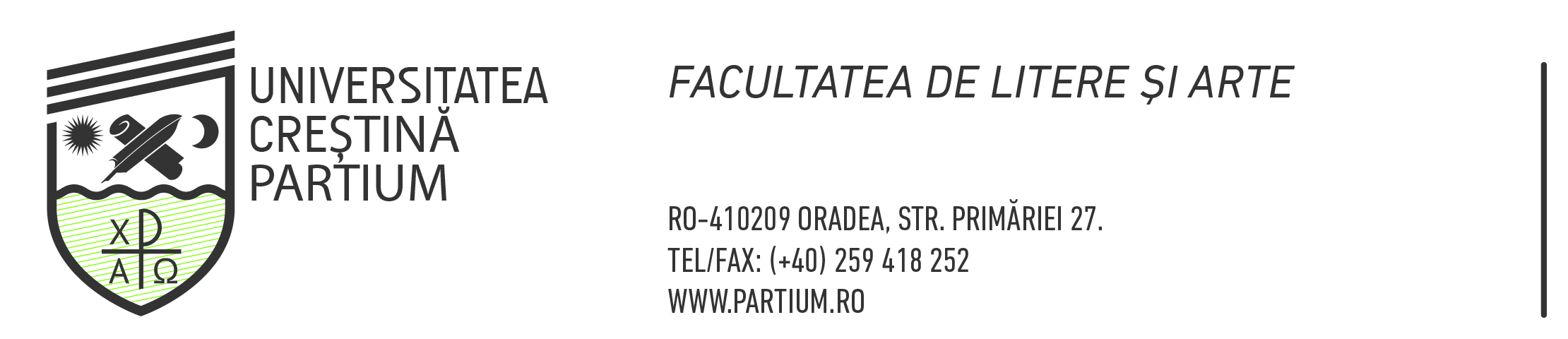 PLAN OPERAŢIONAL 2019-2020FACULTATEA DE LITERE ȘI ARTEÎn anul universitar 2019-2020 propunem realizarea următoarelor evenimente și programe:Programul de studiu: Limba și literatura englezăProgramul de studiu: Limba și literatura maghiarăÎn anul 2019 propunem realizarea următoarelor evenimente și programe:Planul Colectivului de Limbi ModerneProgramul de studiu: Limba și literatura germanăDepartamentul de ArteNr.Denumire eveniment/programScopSarciniDesfășurarea planului de acțiuneSurse financiareResponsabilTermen1.Revizuirea planului de învățământ - regândirea planului în ceea ce priveşte disciplinele opţionale - adaptarea la cerințele pieței de muncă - reorganizarea planului cu atenție specială la disciplinele opționale-pregătirea variantei planului de învățământ propus spre avizarea DepartamentuluiResponsabil: dr. Bökös Borbála,participă toate cadrele didacticeianuarie – februarie 20202.Evenimente organizate de Centrul de Excelență Janus Panonius, atelierul de limba și literatura engleză-sprijinirea studenților talentați prin oferirea posibilității de a organiza, a crea, a prezenta activitățile lor-organizarea, promovarea și desfășurarea evenimentelor. Dorim să organizăm cel puţin 5 workshopuri în limba engleză cu invitaţi străini. -pregătirea și desfășurarea evenimentelorSurse alocate centrului de excelențăColectivul de limba şi literatura englezăpe tot parcursul anului3.Organizarea conferinţei internaţionale Networks împreună cu Spec. Limba și lit. Germană, Engleză, Maghiară-organizarea acestei conferinţe de prestigiu creşte vizibilitatea specializării-promovarea cercetării academice şi crearea unor noi relaţii instituţionale internaţionale -organizarea, promovarea și desfășurarea evenimentului-pregătirea și desfășurarea evenimentuluiSurse proprii, taxă de participareResponsabil: Dr. Bökös Borbála, toate cadrele didactice29 Noiembrie20194.Prelegeri ai unor invitați renumiți: profesori, cercetători din domeniul de limbă și literatură engleză şi americană-a oferi posibilitate studenților la informare, la studiere-organizarea, promovarea și desfășurarea evenimentelor-pregătirea și desfășurarea evenimentelortoate cadrele didacticepe tot parcursul anului5.Resurse umane 1Evaluarea randamentului Cadrelor didacticeEvaluarea membrilor colectivului în vederea îmbunătățirii activităților	şi performanţelor cadrelor didacticeAutoevaluarea cadrelor didactice Evaluări colegiale Evaluarea cadrelor de către studenţi Responsabil: director de departament, responsabilii de specializări, secretarul ştiinţific al departamentuluifebruarie – iunie 20206Resurse umane 2Evaluarea structurilor de cadre didactice Distribuirea disciplinelor din planul de învățământElaborarea statelor de funcţii pe anul următor precum şi a modului de acoperireresponsabil: Dr. Bökös Borbálafebruarie-martie 20207.Lansarea concursurilor de traduceri şi de mediapopularizarea specializării de limba şi literatura engleză, precum şi a specializărilor duble în rândul absolvenţilor de licee-organizarea, promovarea și desfășurarea-organizarea, promovarea și desfășurareasurse PRResponsabil: toate cadrele didacticeianuarie-aprilie 20208.Popularizarea specializării de limba şi literatura engleză în licee -popularizarea limbii, gramaticii și culturii engleze iar prin acesta popularizarea specializării-organizarea, promovarea și desfășurarea vizitării școlilor- prelegeri din domeniul academic-pregătirea și desfășurarea vizitării școlilorsurse PRResponsabil proiect: drd. Veres Ottilia,participă toate cadrele didacticeianuarie-mai 20209.Organizarea conferinţei internaţionale ELLE (English Language and Literatures in English) împreună cu Colectivul de Limbi Moderne-organizarea acestei conferinţe de prestigiu creşte vizibilitatea specializării-promovarea cercetării academice şi crearea unor noi relaţii instituţionale internaţionale -organizarea, promovarea și desfășurarea evenimentului-pregătirea și desfășurarea evenimentuluiSurse proprii, taxă de participareResponsabil: Dr. Bökös Borbála, Dr. Maior Enikő, toate cadrele didacticeaprilie 202010.Studenţii specializării participă cu lucrări ştiinţifice la Sesiunea Ştiinţifică a Studenţilor organizată de Universitatea Creştină Partium -sprijinirea studenților talentați prin oferirea posibilității de a cerceta-promovarea studenților -muncă tutorială cu studenții talentați-participare la sesiunea științifică ca membru de comisie-organizarea, promovarea și desfășurarea evenimentului-pregătirea și desfășurarea evenimentuluiDr. Veres Ottilia, membrii comisiei, coordonatorii lucrărilormai 2020.11.Ziua Porților Deschise – Premiere al Concursurilor de traducere şi media -promovarea specializării de Limbă și literatura engleză -sprijinirea tinerilor talentați-organizarea, promovarea și desfășurarea evenimentului-pregătirea și desfășurarea evenimentuluiSurse proprii pentru premiați, surse PRtoate cadrele didacticeMartie-aprilie 2020.12.Festivitate de absolvire – iunie 2020-participarea la evenimentul festiv, încheierea unui ciclu de studii-organizarea, promovarea și desfășurarea evenimentului-pregătirea și desfășurarea evenimentuluitutore de promoție al anului III. – Dr. Veres Ottiliaiunie 2020.13.Organizarea licenței, ciclul I. și II.-desfășurarea examenelor de licentă-pregătirea examenului de licență (metodologie și tematică)-pregătirea și desfășurarea examenului de licență directorul de departament, membrii comisieiiulie, respectiv septembrie 202014.Organizarea admiterii, ciclul I. și II. -desfășurarea examenelor de admitere-pregătirea examenului de admitere (revizuirea metodologiei)-pregătirea și desfășurarea examenului de licență directorul de departament, membrii comisieiiulie, respectiv septembrie 202015.Ziua de orientare pentru studenții din anul I. -a oferi sprijin pentru studenții noi înscriși-organizarea, promovarea și desfășurarea evenimentului-pregătirea și desfășurarea evenimentuluitutorul de promoție al anului I.octombrie 201916.Festivitate de Crăciun -a oferi posibilitatea de întâlnire dintre studenți și cadre didactice- a sărbători împreună-organizarea, promovarea și desfășurarea evenimentului-pregătirea și desfășurarea evenimentuluiSurse propriitoate cadrele didacticedecembrie 2020Nr.Denumire eveniment/programScopSarciniDesfășurarea planului de acțiuneSurse financiareResponsabilTermen1.Revizuirea planului de învățământ - regândirea planului din perspectiva opiniilor membrilor comisiei de acreditare- adaptarea la cerințele pieței de muncă -regândirea și reorganizarea planului din perspectiva cerințelor mai ales în ceea ce privește proporțiile prevăzute de ARACIS, totodată optimizarea planurilor specializărilor duble-pregătirea variantei planului de învățământ propus spre avizarea DepartamentuluiResponsabil: dr. Janos Szabolcs,participă toate cadrele didacticeianuarie – februarie 20202.Actualizarea tematicii examenului de licențăregândirea tematicii din punct de vedere a pregătirii studenților în domeniu armonizarea tematicii cu examenul pentru titularizareregândirea și finalizarea documentelor necesare pentru informarea studenților-pregătirea variantei corespunzătoare scopurilorResponsabil: dr. Janos Szabolcs,participă toate cadrele didacticeIanuarie 20203.Evenimente organizate de Centrul de Excelență Janus Panonius (ex. admitere, Pályám emlékezete, Szakest, Tojáséj)-sprijinirea studenților talentați prin oferirea posibilității de a organiza, a crea, a prezenta activitățile lor-oferirea unui timp comun pentru studenți și cadrele didactice din Programul de studiu-organizarea, promovarea și desfășurarea evenimentelor-pregătirea și desfășurarea evenimentelorSurse alocate centrului de excelențădr. Magyari Sáraadmitere, evenimentepe tot parcursul anului4.Prelegeri ai unor invitați renumți: profesori, cercetători din domeniul de limbă și literatură-a oferi posibilitate studenților la informare, la studiere-organizarea, promovarea și desfășurarea evenimentelor-pregătirea și desfășurarea evenimentelorSurse propriitoate cadrele didacticepe tot parcursul anului5.Popularizarea specializării de limba şi literatura maghiară în licee prin proiectul Nyelvmentor (cooperare cu Biroul de Consiliere și Formare Start)-popularizarea limbii, gramaticii și culturii maghiare iar prin acesta popularizarea specializării-organizarea, promovarea și desfășurarea vizitării școlilor- prelegeri din domeniul academic dr. Pölcz Ádám (Universitatea Eötvös Loránd)dr. Baranyai Katalin (Institutul Ungariei pentru Cercetări Pedagogice)dr. Hubes László (Universitatea Sapientia),dr. Vladár Zsuzsa (Universitatea Eötvös Loránd) Juhász Judit (Uniunea Anyanyelvápol) dr. Péntek János (Universitatea Babeș-Bolyai) -pregătirea și desfășurarea vizitării școlilorNemzeti Kulturális AlapOrganizator: Biroul de Consiliere și Orientare StartResponsabil proiect: dr. Magyari Sára,participă: dr. Bartha Krisztina, dr. Borbély Juliannadecembrie 2019 – mai 20206.Plimbare culturală tematică în oraș cu coordonatorul unui cadru didactic din programul de studiu -deschidere spre interesații din afara instituției-a oferi informații despre oraș și promovarea valorilor culturale al orașului atât pentru studenții și cadrele didactice interesate, cât și pentru cei din mediul extern-organizarea, promovarea și desfășurarea evenimentului-pregătirea și desfășurarea evenimenteluiSurse propriitoate cadrele didactice3-4 ori în primăvara, vara și toamna anului 20207.Team building pentru studenți -sprijinirea studenților de a participării la viaţa universitară prin întărirea colaborării cu cadrele didactice și cu colegii de studiu-dezvoltarea competențelor transversale-organizarea, promovarea și desfășurarea evenimentului-pregătirea și desfășurarea evenimentuluiSurse propriiResponsabildr. Balázs Gézadr. János Szabolcs, participă toate cadrele didacticemai 20208.Studenţii specializării participă cu lucrări ştiinţifice la Sesiunea Ştiinţifică a Studenţilor organizată de Universitatea Creştină Partium și de KMDSz (Uniunea studenților Maghiari din Cluj-Napoca)-sprijinirea studenților talentați prin oferirea posibilității de a cerceta-promovarea studenților noștri prin înscrierea lor la alte concursuri decât cele din instituție-muncă tutorial cu studenții talentați-participare la sesiunea științifică ca membru de comisie-organizarea, promovarea și desfășurarea evenimentului-pregătirea și desfășurarea evenimentuluiDr. Albu-Balogh Andrea, coordonatorii lucrărilormai 20209.Ziua Porților Deschise -promovarea specializării Limba și literature maghiară-organizarea, promovarea și desfășurarea evenimentului-pregătirea și desfășurarea evenimentuluisurse proprii Janos Szabolcs martie 202010.Festivitate de absolvire – iunie 2020-participarea la evenimentul festiv, încheierea unui ciclu de studii-organizarea, promovarea și desfășurarea evenimentului-pregătirea și desfășurarea evenimentuluitutorii de promoție al anului II și III. – dr. Albu-Balogh Andreadr. János Szabolcsiunie 202011.Premiere al Concursului Tabéry Géza -sprijinirea tinerilor talentați-organizarea, promovarea și desfășurarea evenimentului-pregătirea și desfășurarea evenimentuluiSurse proprii pentru premiați și surse ale partenerilor de organizareDr. Albu-Balogh Andreaaprilie 202012.Organizarea licenței, ciclul I. și II.-desfășurarea examenelor de licentă-pregătirea examenului de licență (metodologie și tematică)-pregătirea și desfășurarea examenului de licență Dr. Janos Szabolcs șimembrii de comisieiiulie, repectiv septembrie 202013.Organizarea admiterii, ciclul I. și II. -desfășurarea examenelor de admitere-pregătirea examenului de admitere (revizuirea metodologiei)-pregătirea și desfășurarea examenului de licență Janos Szabolcsiulie, repectiv septembrie 202014.Organizarea Conferinței Internaționale A nyelvközösség perspektívájaa organiza conferință lingvistică prestigioasăa oferi posibilitate pentru cercetătorii domeniului de ași prezenta rezultatele științificea promova lingvistica aplicată-organizarea, promovarea și desfășurarea evenimentului-pregătirea și desfășurarea evenimentuluisurse propriidr. Bartha Krisztina, dr. Magyari Sára.iunie 2020.15.Ziua de orientare pentru studenții din anul I. -a oferi sprijin pentru studenții noi înscriși-organizarea, promovarea și desfășurarea evenimentului-pregătirea și desfășurarea evenimentuluitutorul de promoție al anului I.octombrie 202016.Festivitate de Crăciun -a oferi posibilitate de întâlnire dintre studenți și cadre didactice-de a sărbători împreună-organizarea, promovarea și desfășurarea evenimentului-pregătirea și desfășurarea evenimentuluiSurse propriiJanos Szabolcsdecembrie 2020Nr.Denumire eveniment/programScopSarciniDesfășurarea planului de acțiuneSurse financiareResponsabilTermen1.Prelegeri ținute de specialiști renumiți din domeniul limbilor moderne, culturii și civilizației maghiare și al pedagogiei -Aprofundarea cuniștințelor studenților în aceste domenii  - Organizarea și promovarea acestor evenimente-pregătirea și desfășurarea acestor evenimentetoate cadrele didacticepe tot parcursul anului2.Resurse umane- Evaluarea randamentului şi performanţelor cadrelor didactice-Autoevaluarea cadrelor didactice -Evaluări colegiale -Evaluare cadrelor de către studenţi -distribuirea și completarea formularelor director de departament, secretarul ştiinţific al departamentuluifebruarie – iunie 20203.Organizarea conferinţei internaţionale ELLE (English Language and Literatures in English) împreună cu Colectivul de Limba și Literatura Engleză-organizarea acestei conferinţe de prestigiu creşte vizibilitatea specializării-promovarea cercetării academice şi crearea unor noi relaţii instituţionale internaţionale-Organizarea, promovarea și desfășurarea evenimentului-pregătirea și desfășurarea evenimentuluiSurse proprii, taxă de participareDr. Bökös Borbála, Dr. Maior Enikő, toate cadrele didacticeanual4.Organizarea de sesiuni științifice internaționale și cu participare internațională, în colaborare cu universități de prestigiu din Ungaria (de ex. Óbudai Egyetem) - Diseminarea rezultatelor cercetării ştiinţifice- Contribuirea la recunoaşterea universităţii pe plan naţional şi internaţional- Obiective organizatorice -Asigurarea resurselor materiale necesarepregătirea și desfășurarea evenimentelor-Surse proprii -Taxă de participare-Eventuale sponsorizăriDr. Maior Enikő,toate cadrele didacticeanual5.Particiaprea la conferințe, burse, proiecte și cursuri de formare și perfecționare profesională-Stimularea activității de cercetare-Diseminarea rezultatelor cercetării ştiinţifice-Perfecționarea profesională-Înregistrare pentru participări la conferințe-Aplicare pentru burse-Scrierea de proiectepregătirea și desfășurarea acestor activități-Resurse financiare suplimentare alocate de Fundaţia Sapientia şi universitate pentru granturi interne oferite, prin competiţie, tinerilor cercetători sau colectivelor de cercetare -Resurse bazate pe granturi obţinute în competiţiile interne sau internaţionaletoate cadrele didacticepe tot parcursul anului6.Pregătirea studenţilor pentru Sesiunea de comunicări ştiinţifice studenţeşti prin conducerea lucrărilor-Stimularea activității de cercetare a studenților-Stimularea colaborării științifice între cadre și studenți-Sprijinirea studenților în elaborarea lucrărilor-Coordonarea lucrărilorPregătirea și prezentarea lucrărilortoate cadrele didacticemai 20207.Colaborare cu Centrul de Testare a Competenţei Lingvistice Colloquia- Aprofundarea cunoștințelor studenților în vederea finalizării cu succes a examenului de competență lingvistică-Efectuarea examinării și cursurilor de perfecţionare/învăţare a limbilor străine-Elaborarea și corectarea unor teste de competență lingvistică-Cursuri de limbă străinătoate cadrele didacticepe tot parcursul anului8.Promovarea şi popularizarea specializărilor instituţiei noastre-Sporirea prestigiului acesteia pe plan național și internațional-Organizarea, promovarea și desfășurarea vizitelor instituționale-Contribuirea la încheierea sau reînnoirea contractelor de colaborare cu universităţi din ţară şi din străinătate-pregătirea și desfășurarea vizitelor în liceetoate cadrele didacticepe tot parcursul anuluiNr.Denumire eveniment/programScopSarciniDesfășurarea planului de acțiuneSurse financiareResponsabilTermen1.Ziua de orientare pentru studenții din anul I. -a oferi sprijin pentru studenții noi înscriși-organizarea, promovarea și desfășurarea evenimentului-pregătirea și desfășurarea evenimentuluitutorul de promoție al anului I.octombrie 20192.Workshop-ul Erinnerungskulturen in Europa. Bad Kissingen- participarea la un eveniment științific internațional- transmiterea de cunoștințe noi din domeniu -organizarea, promovarea și desfășurarea evenimentului-pregătirea și desfășurarea evenimentuluiDr. János Szabolcsdecembrie 20193.Festivitate de Crăciun -a oferi posibilitate de întâlnire dintre studenți și cadre didactice-de a sărbători împreună-organizarea, promovarea și desfășurarea evenimentului-pregătirea și desfășurarea evenimentuluiSurse propriiMembrii colectivuluidecembrie 20194.Evenimente organizate de Centrul de Excelență Janus Pannonius-sprijinirea studenților talentați prin oferirea posibilității de a organiza, a crea, a prezenta activitățile lor-oferirea unui timp comun pentru studenți și cadrele didactice din Programul de studiu-organizarea, promovarea și desfășurarea evenimentelor-pregătirea și desfășurarea evenimentelorSurse alocate centrului de excelențădr. János Szabolcs pe tot parcursul anului5.Prelegeri ai unor invitați renumiți: profesori, cercetători din domeniul de limbă și literatură-a oferi posibilitate studenților la informare, la studiere-organizarea, promovarea și desfășurarea evenimentelor-pregătirea și desfășurarea evenimentelortoate cadrele didacticepe tot parcursul anului6.Popularizarea specializării de limba şi literatura germană în licee-popularizarea limbii, literaturii și culturii germane și popularizarea specializării-organizarea, promovarea și desfășurarea vizitării școlilor- prelegeri din domeniul academic-pregătirea și desfășurarea vizitării școlilorResurse propriiDr. Boszak Gizellaparticipă toate cadrele didacticeianuarie-mai 20207.Team building pentru studenți -sprijinirea studenților de a participării la viaţa universitară prin întărirea colaborării cu cadrele didactice și cu colegii de studiu-dezvoltarea competențelor transversale-organizarea, promovarea și desfășurarea evenimentului-pregătirea și desfășurarea evenimentuluiSurse propriiResponsabilDr. János Szabolcstoate cadrele didacticemai 20208.Studenţii specializării participă cu lucrări ştiinţifice la Sesiunea Ştiinţifică a Studenţilor organizată de Universitatea Creştină Partium și de KMDSz (Uniunea studenților Maghiari din Cluj-Napoca)-sprijinirea studenților talentați prin oferirea posibilității de a cerceta-promovarea studenților noștri prin înscrierea lor la alte concursuri decât cele din instituție-muncă tutorială cu studenții talentați-participare la sesiunea științifică ca membru de comisie-organizarea, promovarea și desfășurarea evenimentului-pregătirea și desfășurarea evenimentuluicoordonatorii lucrărilormai 20209.Ziua Porților Deschise – Premiere al concursului -promovarea specializării Limba și literatura germană-organizarea, promovarea și desfășurarea evenimentului-pregătirea și desfășurarea evenimentuluiSurse proprii pentru premiați și surse ale partenerilor de organizareDr. Bánffi-Benedek AndreaMartie- aprilie 202010Festivitate de absolvire -participarea la evenimentul festiv, încheierea unui ciclu de studii-organizarea, promovarea și desfășurarea evenimentului-pregătirea și desfășurarea evenimentuluitutorul de promoție al anului III. iunie 202011.Organizarea licenței, ciclul I. și II.-desfășurarea examenelor de licenţă-pregătirea examenului de licență (metodologie și tematică)-pregătirea și desfășurarea examenului de licență Dr. Bánffi-Benedek Andrea șimembrii de comisieiulie, respectiv septembrie 202012.Organizarea admiterii, ciclul I. și II. -desfășurarea examenelor de admitere-pregătirea examenului de admitere (revizuirea metodologiei)-pregătirea și desfășurarea examenului de licență Dr. Bánffi-Benedek Andreaiulie, respectiv septembrie 2020Plan operațional pentru anul 2020Nr. CrtActivităţi programateResponsabiliTermen1Elaborarea materialelor didactice Titularii disciplinelor Permanent2Valorificarea rezultatelor cercetării prin participare la manifestări stiinţifice nationale şi internaţionale şi publicare in reviste de specialitate a rezultatelorCadre didacticePermanent3Postarea pe site-ul Departamentului a documentelor adoptate de Senat privind examenele de licență, admiteriResponsabilii programelor de studiiianuarie 20204Predarea autoevaluării științifice pentru anul 2019Titularii disciplinelor ianuarie 20205Întocmirea studiului de fezabilitate pentru inițierea autorizării noilor programe de studiiResponsabilii programelor de studiimartie 20206Participarea la programul Școala Altfel Titularul de disciplinăaprilie-mai 20207Evaluare anuală a gradului în care planurile de învăţământ ale specializărilor respectă spiritul şi litera Standardelor specifice.Responsabilii programelor de studiiaprilie-mai 20208Revizuirea planurilor de învăţământ şi adecvarea la Standardele specifice ale ARACISResponsabilii programelor de studii, Director de departamentmai 20209Stabilirea disciplinelor opționale prin consultarea studenților pentru anul universitar 2018/19Responsabilii programelor de studiimai 202010Administrarea notelor de comandăResponsabilii programelor de studiimai 202011Întocmirea statelor de funcții, a modului de acoperire pentru anul universitar 2019/20Director de departamentmai 202012Predarea autoevaluării didactice, a evaluării colegiale pentru anul universitar 2018/19Responsabilul specializării Arte plasticemai 202013Organizarea examenelor de licență, disertațieDirector de departamentiunie 202014Organizarea examenului de admitere pentru anul universitar 2019/20Titularii disciplinelor iunie 202015Predarea fișei postului pentru anul universitar 2019/20Director de departamentiunie 202016Stabilirea orelor de tutoriat pentru anul universitar 2019/20Director de departamentiulie 202017Predarea fișelor de disciplină pentru anul universitar 2019/20Titularii disciplinelor septembrie 202018Predarea variantei finale a planurilor de învățământ, statului de funcții, modul de recapitulare pentru anul universitar 2019/20Titularii disciplinelor septembrie 202019Întocmirea orarului pentru anul universitar 2019/20Titularii disciplinelor septembrie 2020